Озерянська ЗОШ І-ІІІ ступенівПрограма роботи гуртка «Умілі руки»на 2018-2019н.р.                                                                      Керівник гуртка                                                                                       Дуда Василь МихайловичПрограма роботи гуртка «Умілі руки»Пояснювальна записка           Програма гуртка «Умілі руки » розрахована на дітей  10-12 років.Роботу в гуртку планую так, щоб вона не дублювала програмний матеріал з праці, а щоб  позакласні заняття розширювали і заглиблювали відомості по випалювання, удосконалювали навики і уміння, що отримуються дітьми на уроках. Роботу гуртка організовую з урахуванням досвіду дітей і їх вікових особливостей. З дітьми, що не мають навиків випалювання, починатиму з простіших виробів .       Діти не люблять одноманітної  монотонної праці, вона їх швидко стомлює, внаслідок цього у дітей може пропасти інтерес до роботи. Важливо щоб в роботі діти могли проявити вигадку, творчість, фантазію, що, поза сумнівом, сприятиме підвищенню ефективності праці. Правильно поставлена робота гуртка має велике виховне значення. У дітей розвивається відчуття  колективізму, відповідальності і гордості за свою працю, пошана до праці інших.      Робота в гуртку «Умілі руки» - прекрасний засіб розвитку творчості, розумових здібностей, естетичного смаку, а також конструкторського мислення дітей.      Діти, побачивши готові вироби, порівнюють їх, знаходять достоїнства і недоліки, критично відносяться до своєї роботи, у них виробляється аналітичний розум. Особливо важливо, що діти пізнають значущість своєї праці, його корисність для тих, що оточують. Дуже важлио керівникові гуртка удосконалювати естетичний смак дітей, розвивати відчуття прекрасного, підтримувати творчий початок в діяльності дитини.На кожному занятті повинні вирішуватися завдання загальноосвітнього характеру, повідомлятися відомості про матеріали та інструменти.Для практичної роботи відводиться велика частина часу – до 90%. Заняття проводжу в класній кімнаті, в якій є наочні посібники, великий роздатковий матеріал, шафи із зразками виробів. Кімната провітрюється, має нормативне освітлення, відповідає санітарно-гігієнічним вимогам. За кожним учнем закріплюється індивідуальне робоче місце та інструменти.    Дуже важливо познайомити батьків з планом роботи гуртка. Вони допоможуть заздалегідь придбати потрібні матеріали до роботи.     Тісний зв'язок сім'ї і школи сприятиме вихованню школярів.На заняттях з дітьми необхідно акцентувати увагу учнів не на виготовлення конкретного виробу, а на його конструктивній побудові, спільній закономірності пристрою виробу цього типу, показати варіанти щоб діти змогли б удома самостійно зробити потрібний виріб. Такий підхід, як свідчить  практика, значно підвищує інтерес до знань. А це є головною відзнакою від уроків трудового навчання.       У гуртку «Умілі руки» 12 учнів. З такою кількістю учнів можна здійснювати індивідуальний підхід, що помітно позначається на ефективності навчання. Керівникові гуртка треба спиратися на ті знання, уміння і навики, отримані в школі або удома, а також розвивати їх і удосконалювати.   У класі є виставка дитячих робіт, що постійно діє. Діти бачать результати своєї праці, порівнюють зроблене, обговорюють вироби, виділяють найбільш цікаві роботи.      Основні завдання освітньої програми гуртка «Умілі руки» наступні:     1. Розвиток творчих здібностей учнів.     2. Прищеплення  інтересу до мистецтва.     3. Виховання художнього смаку  і працьовитості, уміння спостерігати і  виділяти головне.     4.Вдосконалення трудових умінь і навиків.План роботи гуртка з випалювання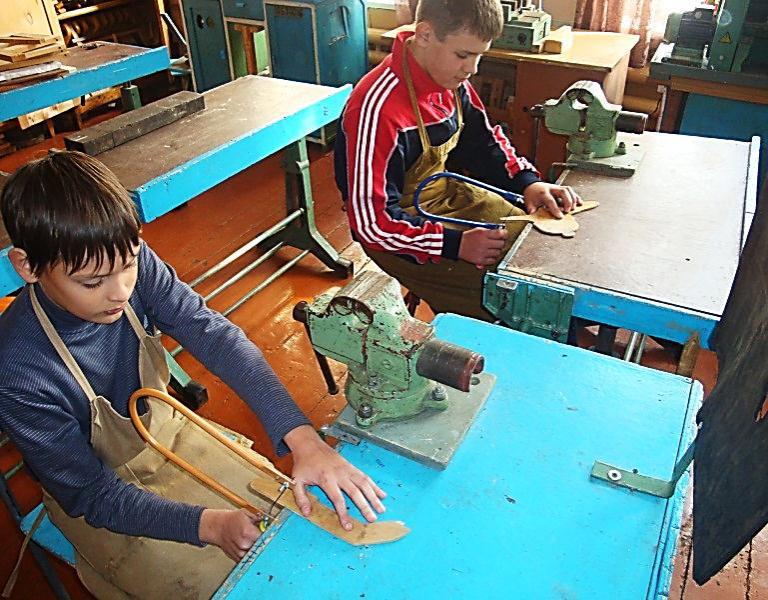 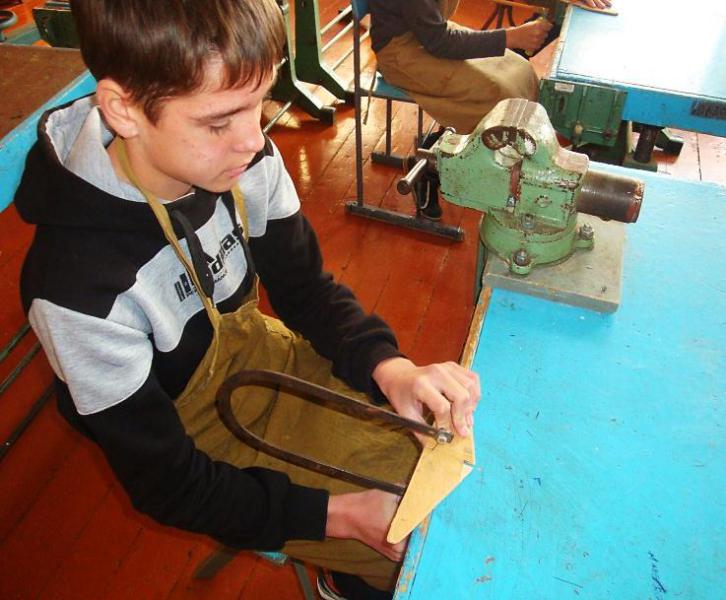 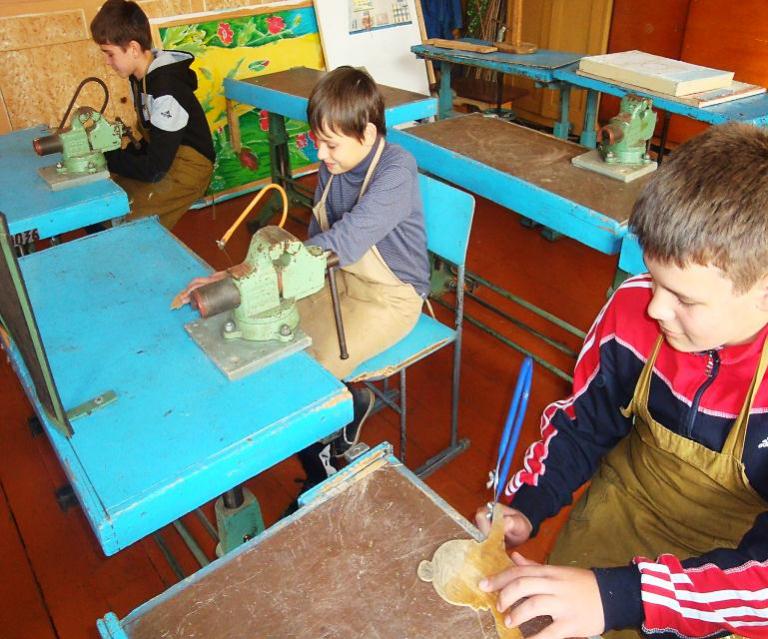 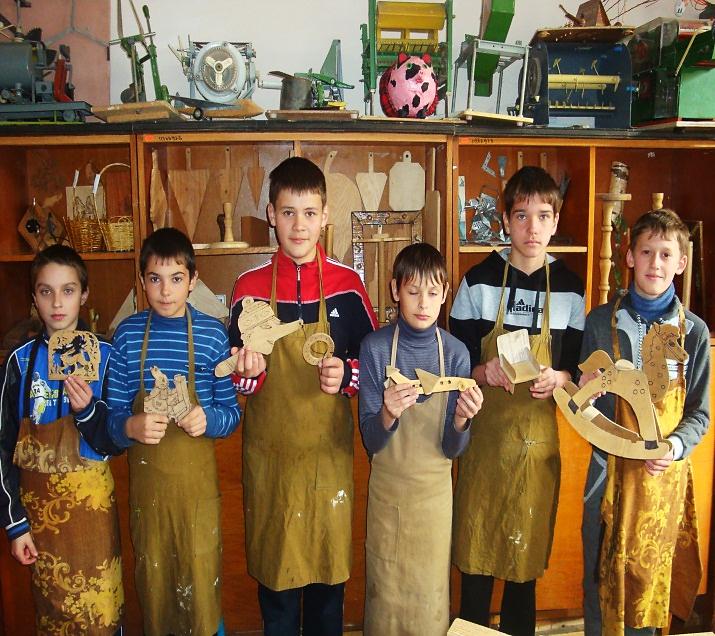 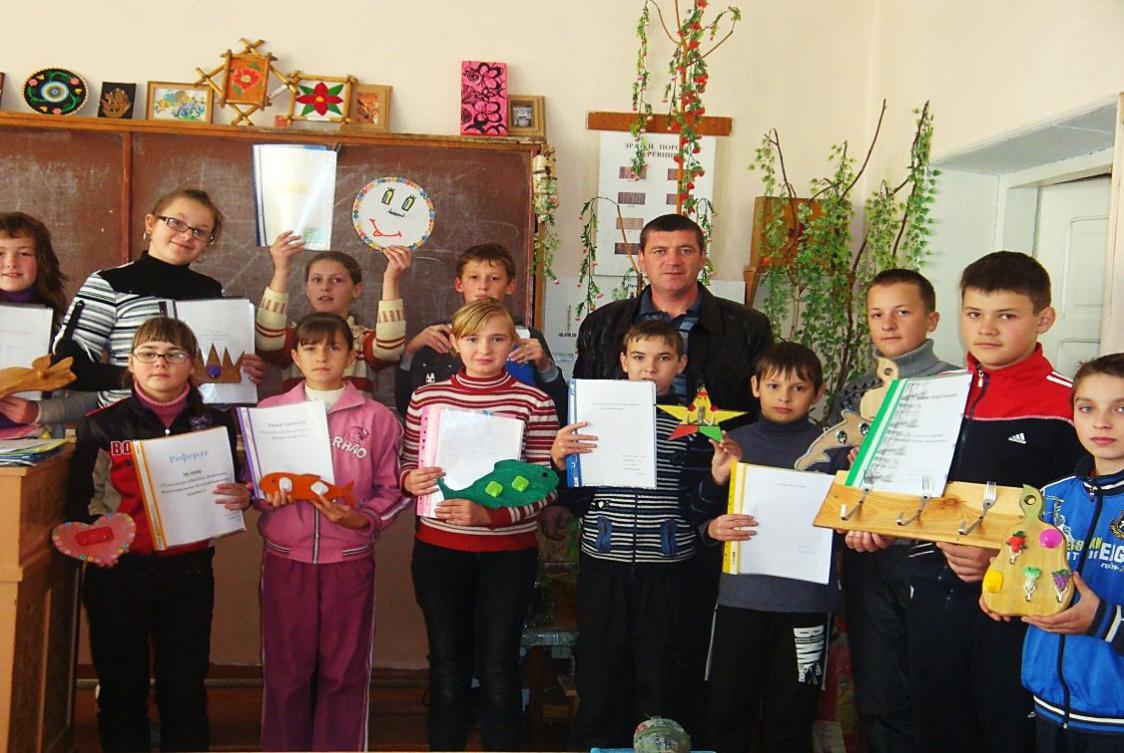 №п/пНазва теми урокуКількість годин1Вступ. Ознайомлення з матеріалами для випалювання12Вивчення інструментів і пристроїв для випалювання13Вивчення прийомів випалюванняТехнологія і правила випалювання14Опорядження виробів Практична робота.  Оздоблення рамки для фотографій15Практична робота.  Оздоблення рамки для фотографій16Практична робота.  Оздоблення рамки для фотографій18Практична робота.  Оздоблення рамки для фотографійВиставка учнівських робітПідведення підсумків вивченого матеріалу19Практична робота. Випалювання картинки110Практична робота. Випалювання картинки111Практична робота. Випалювання картинки112Практична робота. Випалювання картинки113Практична робота. Оздоблення кухонної  дошки 114Практична робота. Оздоблення кухонної  дошки115Практична робота. Оздоблення кухонної  дошки116Виставка учнівських робітПідведення підсумків вивченого матеріалу1Всього 16 годин